Betekenis van lavendel olie in relatie tot kankerOf je de geur van lavender nu haat of dat je er dol op bent, lavendel essentiële olie heeft vele mogelijkheden in zich waar je van kunt profiteren. 

Het is een heel bijzondere olie op de planeet aarde.De meest gewaardeerde en therapeutisch waardevolle lavendel is de Lavendula angustifolia.
De bijzondere helende eigenschappen van de lavendel essentiële olie nemen een bijzondere plaats in in de wereld van kruiden. 
Het wordt gebruikt om:
1- brandwonden te helen, 2- verlichting brengen bij allergie symptomen, 3- het doodt bacterie, 4- neutraliseert insectenbeten, 5- het is een natuurlijke antiseptisch en antischimmel, en ga zo maar door. 
De vier beste eigenschappen van lavendel essentiële olie voor kankerpatiënten bevat:Vermindering van de tumorVerlichting van angst en stressVerbetering van de functie van het immuunsysteemVerlichting van pijn.Er zijn enige voorschriften die in acht genomen moeten worden voordat je begint met de lavendel essentiële olieZorg ervoor dat de olie bestaat uit olie die getrokken is van echte lavendel de Lavendula angustifolia (en niet lavandin.) Het gebruik van lavendel kan het narcotiserende en bedwelmende effect van andere medicijnen versterken, vanwege de kalmerende invloed op het centraal zenuwsysteem. Wees voorzichtig met de combinatie van lavendel samen met anticoagulante medicijnen vanwege de toename van het risico op bloedingen. Breng geen essentiële olie aan rondom en dichtbij de ogen en ook niet in de oren. Het is niet aanbevolen om alleen essentiële olie te gebruiken als behandeling tegen kanker. In combinatie met andere medicijnen en behandelingen kan essentiële olie een grote rol spelen om de persoon te helen. 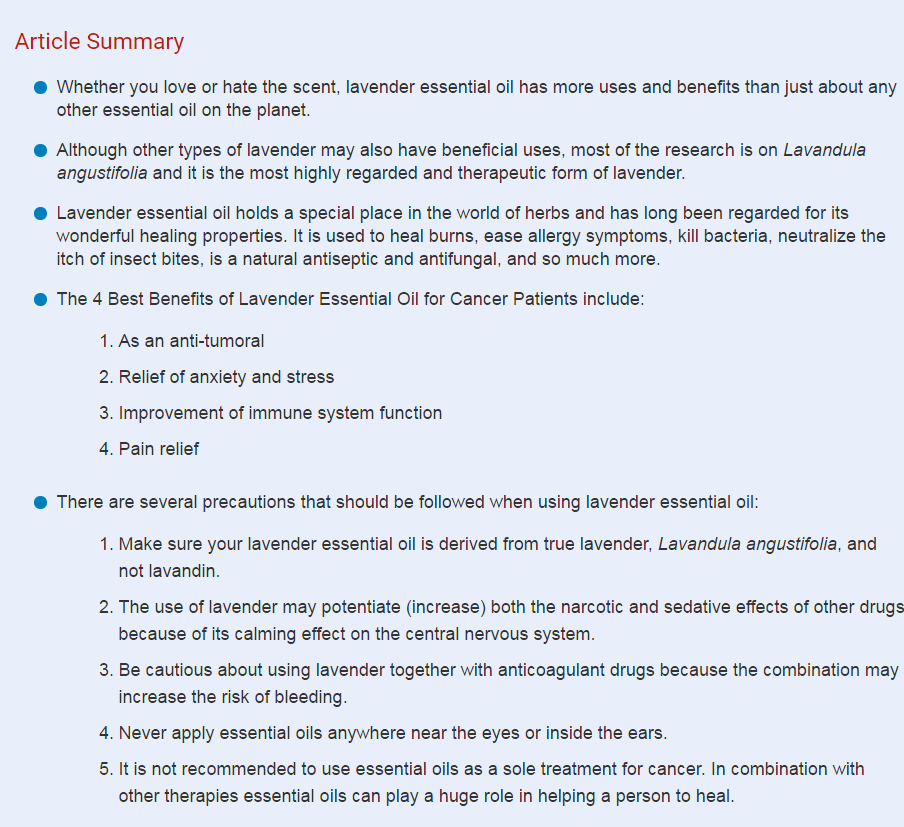 